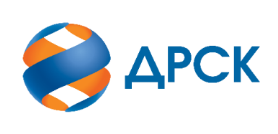 Акционерное Общество«Дальневосточная распределительная сетевая  компания»(АО «ДРСК»)_____________________________________________________________________________________________________________________УТВЕРЖДАЮЗам. Председателя закупочной комиссии__________________  Коржов С.А..«27» декабря 2019 год Уведомление о внесении изменений в Извещение о закупке и Документацию о закупке по запросу котировок в электронной форме Лот № 27101-ТПИР-ТПИР ОТМ-2020-ДРСК: «Высоковольтные выключатели 35кВ»№ 1	                                                                                                                                                      от «27» декабря 2019г.Организатор (Заказчик) закупочной процедуры – АО «Дальневосточная распределительная сетевая компания» (далее – АО «ДРСК») (Почтовый адрес: 675000, Амурская обл., г. Благовещенск, ул. Шевченко, 32, тел. 8 (4162) 397-205)Способ и предмет закупки: запрос котировок в электронной форме «Высоковольтные выключатели 35кВ», Лот № 27101-ТПИР-ТПИР ОТМ-2020-ДРСКИзвещение опубликованного на сайте в информационно-телекоммуникационной сети «Интернет» www.zakupki.gov.ru (далее — «ЕИС») от 08.11.2019 № 31908493656Внесены следующие изменения в Извещение и в Документацию о закупке:Пункты Документации о закупке читать в следующей редакции: Все остальные условия Извещения и Документации о закупке остаются без изменения.Терёшкина Г.М.(4162) 397-260  № 
п/пНаименование пунктаСодержание пункта1.2.20Дата окончания рассмотрения заявок, подведения итогов закупкиДата окончания рассмотрения заявок, подведения итогов закупки:«17» января 2020г. 